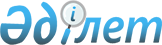 Шортанды аудандық мәслихатының 2019 жылғы 25 желтоқсандағы № С-52/2 "2020-2022 жылдарға арналған кенттердің, ауылдық округтердің бюджеттері туралы" шешіміне өзгерістер енгізу туралыАқмола облысы Шортанды аудандық мәслихатының 2020 жылғы 25 қарашадағы № С-68/2 шешімі. Ақмола облысының Әділет департаментінде 2020 жылғы 26 қарашада № 8172 болып тіркелді
      Қазақстан Республикасының 2008 жылғы 4 желтоқсандағы Бюджет кодексінің 104, 109-1 баптарына, "Қазақстан Республикасындағы жергілікті мемлекеттік басқару және өзін-өзі басқару туралы" Қазақстан Республикасының 2001 жылғы 23 қаңтардағы Заңының 6 бабының 1 тармағының 1) тармақшасына сәйкес, Шортанды аудандық мәслихаты ШЕШІМ ҚАБЫЛДАДЫ:
      1. Шортанды аудандық мәслихатының "2020-2022 жылдарға арналған кенттердің, ауылдық округтердің бюджеттері туралы" 2019 жылғы 25 желтоқсандағы № С-52/2 (Нормативтік құқықтық актілерді мемлекеттік тіркеу тізілімінде № 7633 тіркелген, 2020 жылғы 16 қаңтарда Қазақстан Республикасы нормативтік құқықтық актілерінің электрондық түрдегі эталондық бақылау банкінде жарияланған) шешіміне келесі өзгерістер енгізілсін:
      1 тармақтың 1), 2) тармақшалары жаңа редакцияда жазылсын:
      "1) кірістер – 117 095 мың теңге, соның ішінде:
      салықтық түсімдер – 29 642 мың теңге;
      трансферттер түсімі – 87 453 мың теңге;
      2) шығындар – 126 307,6 мың теңге;";
      2 тармақтың 1), 2), 4), 5) тармақшалары жаңа редакцияда жазылсын:
      "1) кірістер – 32 298,1 мың теңге, соның ішінде:
      салықтық түсімдер – 11 806 мың теңге;
      салықтық емес түсімдер – 50 мың теңге;
      трансферттер түсімі – 20 442,1 мың теңге;
      2) шығындар – 32 455,9 мың теңге;
      4) бюджет тапшылығы (профициті) – (-157,8) мың теңге;
      5) бюджет тапшылығын қаржыландыру (профицитін пайдалану) – 157,8 мың теңге.";
      3 тармақтың 1), 2) тармақшалары жаңа редакцияда жазылсын:
      "1) кірістер – 43 162,6 мың теңге, соның ішінде:
      салықтық түсімдер – 8 581,9 мың теңге;
      салықтық емес түсімдер – 22,2 мың теңге;
      трансферттер түсімі – 34 558,5 мың теңге;
      2) шығындар – 43 171,4 мың теңге;";
      4 тармақтың 1), 2) тармақшалары жаңа редакцияда жазылсын:
      "1) кірістер – 22 748,4 мың теңге, соның ішінде:
      салықтық түсімдер – 4 015 мың теңге;
      трансферттер түсімі – 18 733,4 мың теңге;
      2) шығындар – 22 749,4 мың теңге;";
      5 тармақтың 1), 2) тармақшалары жаңа редакцияда жазылсын:
      "1) кірістер – 36 184,4 мың теңге, соның ішінде:
      салықтық түсімдер – 6 644,4 мың теңге;
      трансферттер түсімі – 29 540 мың теңге;
      2) шығындар – 36 755 мың теңге;";
      6 тармақтың 1), 2) тармақшалары жаңа редакцияда жазылсын:
      "1) кірістер – 23 408 мың теңге, соның ішінде:
      салықтық түсімдер – 4 695 мың теңге;
      трансферттер түсімі – 18 713 мың теңге;
      2) шығындар – 24 111,2 мың теңге;";
      7 тармақтың 1), 2) тармақшалары жаңа редакцияда жазылсын:
      "1) кірістер – 19 400 мың теңге, соның ішінде:
      салықтық түсімдер – 4 155 мың теңге;
      трансферттер түсімі – 15 245 мың теңге;
      2) шығындар – 19 400 мың теңге;";
      8 тармақтың 1), 2) тармақшалары жаңа редакцияда жазылсын:
      "1) кірістер – 13 546,7 мың теңге, соның ішінде:
      салықтық түсімдер – 2 420 мың теңге;
      салықтық емес түсімдер – 423,7 мың теңге;
      трансферттер түсімі – 10 703 мың теңге;
      2) шығындар – 13 546,7 мың теңге;";
      9 тармақтың 1), 2) тармақшалары жаңа редакцияда жазылсын:
      "1) кірістер – 24 568 мың теңге, соның ішінде:
      салықтық түсімдер – 1 291,2 мың теңге;
      трансферттер түсімі – 23 276,8 мың теңге;
      2) шығындар – 24 568 мың теңге;";
      10 тармақтың 1), 2) тармақшалары жаңа редакцияда жазылсын:
      "1) кірістер – 17 896,4 мың теңге, соның ішінде:
      салықтық түсімдер – 1 812 мың теңге;
      салықтық емес түсімдер – 50 мың теңге;
      трансферттер түсімі – 16 034,4 мың теңге;
      2) шығындар – 17 896,4 мың теңге;";
      11 тармақтың 1), 2) тармақшалары жаңа редакцияда жазылсын:
      "1) кірістер – 18 010,7 мың теңге, соның ішінде:
      салықтық түсімдер – 1 236 мың теңге;
      салықтық емес түсімдер – 200 мың теңге;
      трансферттер түсімі – 16 574,7 мың теңге;
      2) шығындар – 18 010,7 мың теңге;";
      көрсетілген шешімнің 1, 4, 7, 10, 13, 16, 19, 22, 25, 28, 31, 36 қосымшалары осы шешімнің 1, 2, 3, 4, 5, 6, 7, 8, 9, 10, 11, 12 қосымшаларына сәйкес жаңа редакцияда жазылсын.
      2. Осы шешім Ақмола облысының Әділет департаментінде мемлекеттік тіркелген күнінен бастап күшіне енеді және 2020 жылдың 1 қаңтарынан бастап қолданысқа енгізіледі.
      "КЕЛІСІЛДІ" 2020 жылға арналған Шортанды кентінің бюджеті 2020 жылға арналған Жолымбет кентінің бюджеті 2020 жылға арналған Дамса ауылдық округінің бюджеті 2020 жылға арналған Новокубанка ауылдық округінің бюджеті 2020 жылға арналған Бозайғыр ауылдық округінің бюджеті 2020 жылға арналған Бектау ауылдық округінің бюджеті 2020 жылға арналған Петровка ауылдық округінің бюджеті 2020 жылға арналған Андреевка ауылдық округінің бюджеті 2020 жылға арналған Раевка ауылдық округінің бюджеті 2020 жылға арналған Пригородный ауылдық округінің бюджеті 2020 жылға арналған Новоселовка ауылдық округінің бюджеті 2020 жылға арналған аудандық бюджеттен нысаналы трансферттер
					© 2012. Қазақстан Республикасы Әділет министрлігінің «Қазақстан Республикасының Заңнама және құқықтық ақпарат институты» ШЖҚ РМК
				
      Председатель сессии
Шортандинского районного
маслихата

А.Хабовский

      Секретарь Шортандинского
районного маслихата

Д.Отаров

      Шортанды ауданының әкімдігі
Шортанды аудандық мәслихатының
2020 жылғы 25 қарашадағы
№ С-68/2 шешіміне
1 қосымшаШортанды аудандық мәслихатының
2019 жылғы 25 желтоқсандағы
№ С-52/2 шешіміне
1 қосымша
Функционалдық топ
Санаты
Функционалдық топ
Санаты
Функционалдық топ
Санаты
Функционалдық топ
Санаты
Функционалдық топ
Санаты
Сома, мың теңге
Функционалдық кіші топ
Сыныбы 
Функционалдық кіші топ
Сыныбы 
Функционалдық кіші топ
Сыныбы 
Функционалдық кіші топ
Сыныбы 
Сома, мың теңге
Функционалдық кіші топ
Сыныбы 
Функционалдық кіші топ
Сыныбы 
Функционалдық кіші топ
Сыныбы 
Функционалдық кіші топ
Сыныбы 
Сома, мың теңге
Бюджеттік бағдарламалардың әкімшісі
Кіші сыныбы 
Бюджеттік бағдарламалардың әкімшісі
Кіші сыныбы 
Бюджеттік бағдарламалардың әкімшісі
Кіші сыныбы 
Сома, мың теңге
Бюджеттік бағдарламалардың әкімшісі
Кіші сыныбы 
Бюджеттік бағдарламалардың әкімшісі
Кіші сыныбы 
Бюджеттік бағдарламалардың әкімшісі
Кіші сыныбы 
Сома, мың теңге
Бағдарлама 
Бағдарлама 
Сома, мың теңге
1
2
3
4
5
6
I. Кiрiстер
117095
1
Салықтық түсімдер
29642
01
Табыс салығы
2400
2
Жеке табыс салығы
2400
04
Меншiкке салынатын салықтар
27242
1
Мүлiкке салынатын салықтар
1169
3
Жер салығы
1911
4
Көлiк құралдарына салынатын салық
24162
4
Трансферттер түсімі
87453
02
Мемлекеттiк басқарудың жоғары тұрған органдарынан түсетiн трансферттер
87453
3
Аудандық (облыстық маңызы бар қала) бюджеттен түсетiн трансферттер
87453
II. Шығындар
126307,6
01
Жалпы сипаттағы мемлекеттiк қызметтер 
27472
1
Мемлекеттiк басқарудың жалпы функцияларын орындайтын өкiлдiк, атқарушы және басқа органдар
27472
124
Аудандық маңызы бар қала, ауыл, кент, ауылдық округ әкімінің аппараты
27472
001
Аудандық маңызы бар қала, ауыл, кент, ауылдық округ әкімінің қызметін қамтамасыз ету жөніндегі қызметтер
23192
022
Мемлекеттік органның күрделі шығыстары
4280
06
Әлеуметтiк көмек және әлеуметтiк қамтамасыз ету
1244,8
2
Әлеуметтiк көмек
1244,8
124
Аудандық маңызы бар қала, ауыл, кент, ауылдық округ әкімінің аппараты
1244,8
003
Мұқтаж азаматтарға үйінде әлеуметтік көмек көрсету
1244,8
07
Тұрғын үй-коммуналдық шаруашылық
89556
3
Елді-мекендерді көркейту
89556
124
Аудандық маңызы бар қала, ауыл, кент, ауылдық округ әкімінің аппараты
89556
008
Елді мекендердегі көшелерді жарықтандыру
13152
009
Елді мекендердің санитариясын қамтамасыз ету
5242
010
Жерлеу орындарын ұстау және туыстары жоқ адамдарды жерлеу
72
011
Елді мекендерді абаттандыру мен көгалдандыру
71090
12
Көлiк және коммуникация
8000
1
Автомобиль көлiгi
8000
124
Аудандық маңызы бар қала, ауыл, кент, ауылдық округ әкімінің аппараты
8000
013
Аудандық маңызы бар қалаларда, ауылдарда, кенттерде, ауылдық округтерде автомобиль жолдарының жұмыс істеуін қамтамасыз ету
8000
15
Трансферттер
34,8
1
Трансферттер
34,8
124
Аудандық маңызы бар қала, ауыл, кент, ауылдық округ әкімінің аппараты
34,8
048
Пайдаланылмаған (толық пайдаланылмаған) нысаналы трансферттерді қайтару
34,8
ІV. Қаржы активтерiмен операциялар бойынша сальдо 
0
Қаржы активтерін сатып алу
0
V. Бюджет тапшылығы (профициті)
-9212,6
VI. Бюджет тапшылығын қаржыландыру (профицитін пайдалану)
9212,6Шортанды аудандық мәслихатының
2020 жылғы 25 қарашадағы
№ С-68/2 шешіміне
2 қосымшаШортанды аудандық мәслихатының
2019 жылғы 25 желтоқсандағы
№ С-52/2 шешіміне
4 қосымша
Функционалдық топ
Санаты
Функционалдық топ
Санаты
Функционалдық топ
Санаты
Функционалдық топ
Санаты
Функционалдық топ
Санаты
Сома, мың теңге
Функционалдық кіші топ
Сыныбы 
Функционалдық кіші топ
Сыныбы 
Функционалдық кіші топ
Сыныбы 
Функционалдық кіші топ
Сыныбы 
Сома, мың теңге
Функционалдық кіші топ
Сыныбы 
Функционалдық кіші топ
Сыныбы 
Функционалдық кіші топ
Сыныбы 
Функционалдық кіші топ
Сыныбы 
Сома, мың теңге
Бюджеттік бағдарламалардың әкімшісі
Кіші сыныбы 
Бюджеттік бағдарламалардың әкімшісі
Кіші сыныбы 
Бюджеттік бағдарламалардың әкімшісі
Кіші сыныбы 
Сома, мың теңге
Бюджеттік бағдарламалардың әкімшісі
Кіші сыныбы 
Бюджеттік бағдарламалардың әкімшісі
Кіші сыныбы 
Бюджеттік бағдарламалардың әкімшісі
Кіші сыныбы 
Сома, мың теңге
Бағдарлама 
Бағдарлама 
Сома, мың теңге
1
2
3
4
5
6
I. Кiрiстер
32298,1
1
Салықтық түсімдер
11806
01
Табыс салығы
2000
2
Жеке табыс салығы
2000
04
Меншiкке салынатын салықтар
9806
1
Мүлiкке салынатын салықтар
280
3
Жер салығы
250
4
Көлiк құралдарына салынатын салық
9276
2
Салықтық емес түсiмдер
50
06
Басқа да салықтық емес түсiмдер 
50
1
Басқа да салықтық емес түсiмдер 
50
4
Трансферттер түсімі
20442,1
02
Мемлекеттiк басқарудың жоғары тұрған органдарынан түсетiн трансферттер
20442,1
3
Аудандық (облыстық маңызы бар қала) бюджеттен түсетiн трансферттер
20442,1
II. Шығындар
32455,9
01
Жалпы сипаттағы мемлекеттiк қызметтер 
18216,1
1
Мемлекеттiк басқарудың жалпы функцияларын орындайтын өкiлдiк, атқарушы және басқа органдар
18216,1
124
Аудандық маңызы бар қала, ауыл, кент, ауылдық округ әкімінің аппараты
18216,1
001
Аудандық маңызы бар қала, ауыл, кент, ауылдық округ әкімінің қызметін қамтамасыз ету жөніндегі қызметтер
17829
022
Мемлекеттік органның күрделі шығыстары
387,1
06
Әлеуметтiк көмек және әлеуметтiк қамтамасыз ету
2358
2
Әлеуметтiк көмек
2358
124
Аудандық маңызы бар қала, ауыл, кент, ауылдық округ әкімінің аппараты
2358
003
Мұқтаж азаматтарға үйінде әлеуметтік көмек көрсету
2358
07
Тұрғын үй-коммуналдық шаруашылық
10881
3
Елді-мекендерді көркейту
10881
124
Аудандық маңызы бар қала, ауыл, кент, ауылдық округ әкімінің аппараты
10881
008
Елді мекендердегі көшелерді жарықтандыру
430
011
Елді мекендерді абаттандыру мен көгалдандыру
10451
12
Көлiк және коммуникация
1000
1
Автомобиль көлiгi
1000
124
Аудандық маңызы бар қала, ауыл, кент, ауылдық округ әкімінің аппараты
1000
013
Аудандық маңызы бар қалаларда, ауылдарда, кенттерде, ауылдық округтерде автомобиль жолдарының жұмыс істеуін қамтамасыз ету
1000
15
Трансферттер
0,8
1
Трансферттер
0,8
124
Аудандық маңызы бар қала, ауыл, кент, ауылдық округ әкімінің аппараты
0,8
048
Пайдаланылмаған (толық пайдаланылмаған) нысаналы трансферттерді қайтару
0,8
ІV. Қаржы активтерiмен операциялар бойынша сальдо 
0
Қаржы активтерін сатып алу
0
V. Бюджет тапшылығы (профициті)
-157,8
VI. Бюджет тапшылығын қаржыландыру (профицитін пайдалану)
157,8Шортанды аудандық мәслихатының
2020 жылғы 25 қарашадағы
№ С-68/2 шешіміне
3 қосымшаШортанды аудандық мәслихатының
2019 жылғы 25 желтоқсандағы
№ С-52/2 шешіміне
7 қосымша
Функционалдық топ
Санаты
Функционалдық топ
Санаты
Функционалдық топ
Санаты
Функционалдық топ
Санаты
Функционалдық топ
Санаты
Сома, мың теңге
Функционалдық кіші топ
Сыныбы 
Функционалдық кіші топ
Сыныбы 
Функционалдық кіші топ
Сыныбы 
Функционалдық кіші топ
Сыныбы 
Сома, мың теңге
Функционалдық кіші топ
Сыныбы 
Функционалдық кіші топ
Сыныбы 
Функционалдық кіші топ
Сыныбы 
Функционалдық кіші топ
Сыныбы 
Сома, мың теңге
Бюджеттік бағдарламалардың әкімшісі
Кіші сыныбы 
Бюджеттік бағдарламалардың әкімшісі
Кіші сыныбы 
Бюджеттік бағдарламалардың әкімшісі
Кіші сыныбы 
Сома, мың теңге
Бюджеттік бағдарламалардың әкімшісі
Кіші сыныбы 
Бюджеттік бағдарламалардың әкімшісі
Кіші сыныбы 
Бюджеттік бағдарламалардың әкімшісі
Кіші сыныбы 
Сома, мың теңге
Бағдарлама 
Бағдарлама 
Сома, мың теңге
1
2
3
4
5
6
I. Кiрiстер
43162,6
1
Салықтық түсімдер
8581,9
04
Меншiкке салынатын салықтар
8516
1
Мүлiкке салынатын салықтар
1010
3
Жер салығы
895
4
Көлiк құралдарына салынатын салық
6611
05
Тауарларға, жұмыстарға және қызметтерге салынатын iшкi салықтар
65,9
4
Кәсiпкерлiк және кәсiби қызметтi жүргiзгенi үшiн алынатын алымдар
65,9
2
Салықтық емес түсiмдер
22,2
06
Басқа да салықтық емес түсiмдер 
22,2
1
Басқа да салықтық емес түсiмдер 
22,2
4
Трансферттер түсімі
34558,5
02
Мемлекеттiк басқарудың жоғары тұрған органдарынан түсетiн трансферттер
34558,5
3
Аудандық (облыстық маңызы бар қала) бюджеттен түсетiн трансферттер
34558,5
II. Шығындар
43171,4
01
Жалпы сипаттағы мемлекеттiк қызметтер 
19422,1
1
Мемлекеттiк басқарудың жалпы функцияларын орындайтын өкiлдiк, атқарушы және басқа органдар
19422,1
124
Аудандық маңызы бар қала, ауыл, кент, ауылдық округ әкімінің аппараты
19422,1
001
Аудандық маңызы бар қала, ауыл, кент, ауылдық округ әкімінің қызметін қамтамасыз ету жөніндегі қызметтер
19022,1
022
Мемлекеттік органның күрделі шығыстары
400
06
Әлеуметтiк көмек және әлеуметтiк қамтамасыз ету
391,8
2
Әлеуметтiк көмек
391,8
124
Аудандық маңызы бар қала, ауыл, кент, ауылдық округ әкімінің аппараты
391,8
003
Мұқтаж азаматтарға үйінде әлеуметтік көмек көрсету
391,8
07
Тұрғын үй-коммуналдық шаруашылық
17848,7
3
Елді-мекендерді көркейту
17848,7
124
Аудандық маңызы бар қала, ауыл, кент, ауылдық округ әкімінің аппараты
17848,7
008
Елді мекендердегі көшелерді жарықтандыру
2548,7
009
Елді мекендердің санитариясын қамтамасыз ету
5300
010
Жерлеу орындарын ұстау және туыстары жоқ адамдарды жерлеу
100
011
Елді мекендерді абаттандыру мен көгалдандыру
9900
12
Көлiк және коммуникация
5500
1
Автомобиль көлiгi
5500
124
Аудандық маңызы бар қала, ауыл, кент, ауылдық округ әкімінің аппараты
5500
013
Аудандық маңызы бар қалаларда, ауылдарда, кенттерде, ауылдық округтерде автомобиль жолдарының жұмыс істеуін қамтамасыз ету
5500
15
Трансферттер
8,8
1
Трансферттер
8,8
124
Аудандық маңызы бар қала, ауыл, кент, ауылдық округ әкімінің аппараты
8,8
048
Пайдаланылмаған (толық пайдаланылмаған) нысаналы трансферттерді қайтару
8,8
ІV. Қаржы активтерiмен операциялар бойынша сальдо 
0
Қаржы активтерін сатып алу
0
V. Бюджет тапшылығы (профициті)
-8,8
VI. Бюджет тапшылығын қаржыландыру (профицитін пайдалану)
8,8Шортанды аудандық мәслихатының
2020 жылғы 25 қарашадағы
№ С-68/2 шешіміне
4 қосымшаШортанды аудандық мәслихатының
2019 жылғы 25 желтоқсандағы
№ С-52/2 шешіміне
10 қосымша
Функционалдық топ
Санаты
Функционалдық топ
Санаты
Функционалдық топ
Санаты
Функционалдық топ
Санаты
Функционалдық топ
Санаты
Сома, мың теңге
Функционалдық кіші топ
Сыныбы 
Функционалдық кіші топ
Сыныбы 
Функционалдық кіші топ
Сыныбы 
Функционалдық кіші топ
Сыныбы 
Сома, мың теңге
Функционалдық кіші топ
Сыныбы 
Функционалдық кіші топ
Сыныбы 
Функционалдық кіші топ
Сыныбы 
Функционалдық кіші топ
Сыныбы 
Сома, мың теңге
Бюджеттік бағдарламалардың әкімшісі
Кіші сыныбы 
Бюджеттік бағдарламалардың әкімшісі
Кіші сыныбы 
Бюджеттік бағдарламалардың әкімшісі
Кіші сыныбы 
Сома, мың теңге
Бюджеттік бағдарламалардың әкімшісі
Кіші сыныбы 
Бюджеттік бағдарламалардың әкімшісі
Кіші сыныбы 
Бюджеттік бағдарламалардың әкімшісі
Кіші сыныбы 
Сома, мың теңге
Бағдарлама 
Бағдарлама 
Сома, мың теңге
1
2
3
4
5
6
I. Кiрiстер
22748,4
1
Салықтық түсімдер
4015
01
Табыс салығы
547
2
Жеке табыс салығы
547
04
Меншiкке салынатын салықтар
3468
1
Мүлiкке салынатын салықтар
133
3
Жер салығы
347
4
Көлiк құралдарына салынатын салық
2988
4
Трансферттер түсімі
18733,4
02
Мемлекеттiк басқарудың жоғары тұрған органдарынан түсетiн трансферттер
18733,4
3
Аудандық (облыстық маңызы бар қала) бюджеттен түсетiн трансферттер
18733,4
II. Шығындар
22749,4
01
Жалпы сипаттағы мемлекеттiк қызметтер 
15193
1
Мемлекеттiк басқарудың жалпы функцияларын орындайтын өкiлдiк, атқарушы және басқа органдар
13693
124
Аудандық маңызы бар қала, ауыл, кент, ауылдық округ әкімінің аппараты
13693
001
Аудандық маңызы бар қала, ауыл, кент, ауылдық округ әкімінің қызметін қамтамасыз ету жөніндегі қызметтер
13693
2
Қаржылық қызмет
1500
124
Аудандық маңызы бар қала, ауыл, кент, ауылдық округ әкімінің аппараты
1500
053
Аудандық маңызы бар қаланың, ауылдың, кенттің, ауылдық округтің коммуналдық мүлкін басқару
1500
06
Әлеуметтiк көмек және әлеуметтiк қамтамасыз ету
794
2
Әлеуметтiк көмек
794
124
Аудандық маңызы бар қала, ауыл, кент, ауылдық округ әкімінің аппараты
794
003
Мұқтаж азаматтарға үйінде әлеуметтік көмек көрсету
794
07
Тұрғын үй-коммуналдық шаруашылық
3461,4
3
Елді-мекендерді көркейту
3461,4
124
Аудандық маңызы бар қала, ауыл, кент, ауылдық округ әкімінің аппараты
3461,4
008
Елді мекендердегі көшелерді жарықтандыру
253
009
Елді мекендердің санитариясын қамтамасыз ету
1462,4
011
Елді мекендерді абаттандыру мен көгалдандыру
1746
12
 Көлiк және коммуникация
3300
1
Автомобиль көлiгi
3300
124
Аудандық маңызы бар қала, ауыл, кент, ауылдық округ әкімінің аппараты
3300
013
Аудандық маңызы бар қалаларда, ауылдарда, кенттерде, ауылдық округтерде автомобиль жолдарының жұмыс істеуін қамтамасыз ету
3300
15
Трансферттер
1
1
Трансферттер
1
124
Аудандық маңызы бар қала, ауыл, кент, ауылдық округ әкімінің аппараты
1
048
Пайдаланылмаған (толық пайдаланылмаған) нысаналы трансферттерді қайтару
1
ІV. Қаржы активтерiмен операциялар бойынша сальдо 
0
Қаржы активтерін сатып алу
0
V. Бюджет тапшылығы (профициті)
-1
VI. Бюджет тапшылығын қаржыландыру (профицитін пайдалану)
1Шортанды аудандық мәслихатының
2020 жылғы 25 қарашадағы
№ С-68/2 шешіміне
5 қосымшаШортанды аудандық мәслихатының
2019 жылғы 25 желтоқсандағы
№ С-52/2 шешіміне
13 қосымша
Функционалдық топ
Санаты
Функционалдық топ
Санаты
Функционалдық топ
Санаты
Функционалдық топ
Санаты
Функционалдық топ
Санаты
Сома, мың теңге
Функционалдық кіші топ
Сыныбы 
Функционалдық кіші топ
Сыныбы 
Функционалдық кіші топ
Сыныбы 
Функционалдық кіші топ
Сыныбы 
Сома, мың теңге
Функционалдық кіші топ
Сыныбы 
Функционалдық кіші топ
Сыныбы 
Функционалдық кіші топ
Сыныбы 
Функционалдық кіші топ
Сыныбы 
Сома, мың теңге
Бюджеттік бағдарламалардың әкімшісі
Кіші сыныбы 
Бюджеттік бағдарламалардың әкімшісі
Кіші сыныбы 
Бюджеттік бағдарламалардың әкімшісі
Кіші сыныбы 
Сома, мың теңге
Бюджеттік бағдарламалардың әкімшісі
Кіші сыныбы 
Бюджеттік бағдарламалардың әкімшісі
Кіші сыныбы 
Бюджеттік бағдарламалардың әкімшісі
Кіші сыныбы 
Сома, мың теңге
Бағдарлама 
Бағдарлама 
Сома, мың теңге
1
2
3
4
5
6
I. Кiрiстер
36184,4
1
Салықтық түсімдер
6644,4
01
Табыс салығы
1485,8
2
Жеке табыс салығы
1485,8
04
Меншiкке салынатын салықтар
4992
1
Мүлiкке салынатын салықтар
396
3
Жер салығы
1748
4
Көлiк құралдарына салынатын салық
2848
05
Тауарларға, жұмыстарға және қызметтерге салынатын iшкi салықтар
166,6
4
Кәсiпкерлiк және кәсiби қызметтi жүргiзгенi үшiн алынатын алымдар
166,6
4
Трансферттер түсімі
29540
02
Мемлекеттiк басқарудың жоғары тұрған органдарынан түсетiн трансферттер
29540
3
Аудандық (облыстық маңызы бар қала) бюджеттен түсетiн трансферттер
29540
II. Шығындар
36755
01
Жалпы сипаттағы мемлекеттiк қызметтер 
15033,4
1
Мемлекеттiк басқарудың жалпы функцияларын орындайтын өкiлдiк, атқарушы және басқа органдар
15033,4
124
Аудандық маңызы бар қала, ауыл, кент, ауылдық округ әкімінің аппараты
15033,4
001
Аудандық маңызы бар қала, ауыл, кент, ауылдық округ әкімінің қызметін қамтамасыз ету жөніндегі қызметтер
14833,4
022
Мемлекеттік органның күрделі шығыстары
200
06
Әлеуметтiк көмек және әлеуметтiк қамтамасыз ету
1937
2
Әлеуметтiк көмек
1937
124
Аудандық маңызы бар қала, ауыл, кент, ауылдық округ әкімінің аппараты
1937
003
Мұқтаж азаматтарға үйінде әлеуметтік көмек көрсету
1937
07
Тұрғын үй-коммуналдық шаруашылық
12514
3
Елді-мекендерді көркейту
12514
124
Аудандық маңызы бар қала, ауыл, кент, ауылдық округ әкімінің аппараты
12514
008
Елді мекендердегі көшелерді жарықтандыру
2830
009
Елді мекендердің санитариясын қамтамасыз ету
4100
011
Елді мекендерді абаттандыру мен көгалдандыру
5584
12
 Көлiк және коммуникация
7100
1
Автомобиль көлiгi
7100
124
Аудандық маңызы бар қала, ауыл, кент, ауылдық округ әкімінің аппараты
7100
013
Аудандық маңызы бар қалаларда, ауылдарда, кенттерде, ауылдық округтерде автомобиль жолдарының жұмыс істеуін қамтамасыз ету
7100
15
Трансферттер
170,6
1
Трансферттер
170,6
124
Аудандық маңызы бар қала, ауыл, кент, ауылдық округ әкімінің аппараты
170,6
048
Пайдаланылмаған (толық пайдаланылмаған) нысаналы трансферттерді қайтару
170,6
ІV. Қаржы активтерiмен операциялар бойынша сальдо 
0
Қаржы активтерін сатып алу
0
V. Бюджет тапшылығы (профициті)
-570,6
VI. Бюджет тапшылығын қаржыландыру (профицитін пайдалану)
570,6Шортанды аудандық мәслихатының
2020 жылғы 25 қарашадағы
№ С-68/2 шешіміне
6 қосымшаШортанды аудандық мәслихатының
2019 жылғы 25 желтоқсандағы
№ С-52/2 шешіміне
16 қосымша
Функционалдық топ
Санаты
Функционалдық топ
Санаты
Функционалдық топ
Санаты
Функционалдық топ
Санаты
Функционалдық топ
Санаты
Сома, мың теңге
Функционалдық кіші топ
Сыныбы 
Функционалдық кіші топ
Сыныбы 
Функционалдық кіші топ
Сыныбы 
Функционалдық кіші топ
Сыныбы 
Сома, мың теңге
Функционалдық кіші топ
Сыныбы 
Функционалдық кіші топ
Сыныбы 
Функционалдық кіші топ
Сыныбы 
Функционалдық кіші топ
Сыныбы 
Сома, мың теңге
Бюджеттік бағдарламалардың әкімшісі
Кіші сыныбы 
Бюджеттік бағдарламалардың әкімшісі
Кіші сыныбы 
Бюджеттік бағдарламалардың әкімшісі
Кіші сыныбы 
Сома, мың теңге
Бюджеттік бағдарламалардың әкімшісі
Кіші сыныбы 
Бюджеттік бағдарламалардың әкімшісі
Кіші сыныбы 
Бюджеттік бағдарламалардың әкімшісі
Кіші сыныбы 
Сома, мың теңге
Бағдарлама 
Бағдарлама 
Сома, мың теңге
1
2
3
4
5
6
I. Кiрiстер
23408
1
Салықтық түсімдер
4695
01
Табыс салығы
442
2
Жеке табыс салығы
442
04
Меншiкке салынатын салықтар
4253
1
Мүлiкке салынатын салықтар
150
3
Жер салығы
160
4
Көлiк құралдарына салынатын салық
3943
4
Трансферттер түсімі
18713
02
Мемлекеттiк басқарудың жоғары тұрған органдарынан түсетiн трансферттер
18713
3
Аудандық (облыстық маңызы бар қала) бюджеттен түсетiн трансферттер
18713
II. Шығындар
24111,2
01
Жалпы сипаттағы мемлекеттiк қызметтер 
13597,4
1
Мемлекеттiк басқарудың жалпы функцияларын орындайтын өкiлдiк, атқарушы және басқа органдар
13597,4
124
Аудандық маңызы бар қала, ауыл, кент, ауылдық округ әкімінің аппараты
13597,4
001
Аудандық маңызы бар қала, ауыл, кент, ауылдық округ әкімінің қызметін қамтамасыз ету жөніндегі қызметтер
12597,4
022
Мемлекеттік органның күрделі шығыстары
1000
06
Әлеуметтiк көмек және әлеуметтiк қамтамасыз ету
1067,6
2
Әлеуметтiк көмек
1067,6
124
Аудандық маңызы бар қала, ауыл, кент, ауылдық округ әкімінің аппараты
1067,6
003
Мұқтаж азаматтарға үйінде әлеуметтік көмек көрсету
1067,6
07
Тұрғын үй-коммуналдық шаруашылық
6446
3
Елді-мекендерді көркейту
6446
124
Аудандық маңызы бар қала, ауыл, кент, ауылдық округ әкімінің аппараты
6446
008
Елді мекендердегі көшелерді жарықтандыру
1074
009
Елді мекендердің санитариясын қамтамасыз ету
2400
011
Елді мекендерді абаттандыру мен көгалдандыру
2972
12
 Көлiк және коммуникация
3000
1
Автомобиль көлiгi
3000
124
Аудандық маңызы бар қала, ауыл, кент, ауылдық округ әкімінің аппараты
3000
013
Аудандық маңызы бар қалаларда, ауылдарда, кенттерде, ауылдық округтерде автомобиль жолдарының жұмыс істеуін қамтамасыз ету
3000
15
Трансферттер
0,2
1
Трансферттер
0,2
124
Аудандық маңызы бар қала, ауыл, кент, ауылдық округ әкімінің аппараты
0,2
048
Пайдаланылмаған (толық пайдаланылмаған) нысаналы трансферттерді қайтару
0,2
ІV. Қаржы активтерiмен операциялар бойынша сальдо 
0
Қаржы активтерін сатып алу
0
V. Бюджет тапшылығы (профициті)
-703,2
VI. Бюджет тапшылығын қаржыландыру (профицитін пайдалану)
703,2Шортанды аудандық мәслихатының
2020 жылғы 25 қарашадағы
№ С-68/2 шешіміне
7 қосымшаШортанды аудандық мәслихатының
2019 жылғы 25 желтоқсандағы
№ С-52/2 шешіміне
19 қосымша
Функционалдық топ
Санаты
Функционалдық топ
Санаты
Функционалдық топ
Санаты
Функционалдық топ
Санаты
Функционалдық топ
Санаты
Сома, мың теңге
Функционалдық кіші топ
Сыныбы 
Функционалдық кіші топ
Сыныбы 
Функционалдық кіші топ
Сыныбы 
Функционалдық кіші топ
Сыныбы 
Сома, мың теңге
Функционалдық кіші топ
Сыныбы 
Функционалдық кіші топ
Сыныбы 
Функционалдық кіші топ
Сыныбы 
Функционалдық кіші топ
Сыныбы 
Сома, мың теңге
Бюджеттік бағдарламалардың әкімшісі
Кіші сыныбы 
Бюджеттік бағдарламалардың әкімшісі
Кіші сыныбы 
Бюджеттік бағдарламалардың әкімшісі
Кіші сыныбы 
Сома, мың теңге
Бюджеттік бағдарламалардың әкімшісі
Кіші сыныбы 
Бюджеттік бағдарламалардың әкімшісі
Кіші сыныбы 
Бюджеттік бағдарламалардың әкімшісі
Кіші сыныбы 
Сома, мың теңге
Бағдарлама 
Бағдарлама 
Сома, мың теңге
1
2
3
4
5
6
I. Кiрiстер
19400
1
Салықтық түсімдер
4155
04
Меншiкке салынатын салықтар
4155
1
Мүлiкке салынатын салықтар
220
3
Жер салығы
409
4
Көлiк құралдарына салынатын салық
3526
4
Трансферттер түсімі
15245
02
Мемлекеттiк басқарудың жоғары тұрған органдарынан түсетiн трансферттер
15245
3
Аудандық (облыстық маңызы бар қала) бюджеттен түсетiн трансферттер
15245
II. Шығындар
19400
01
Жалпы сипаттағы мемлекеттiк қызметтер 
13267,5
1
Мемлекеттiк басқарудың жалпы функцияларын орындайтын өкiлдiк, атқарушы және басқа органдар
13267,5
124
Аудандық маңызы бар қала, ауыл, кент, ауылдық округ әкімінің аппараты
13267,5
001
Аудандық маңызы бар қала, ауыл, кент, ауылдық округ әкімінің қызметін қамтамасыз ету жөніндегі қызметтер
12807,5
022
Мемлекеттік органның күрделі шығыстары
460
06
Әлеуметтiк көмек және әлеуметтiк қамтамасыз ету
82,5
2
Әлеуметтiк көмек
82,5
124
Аудандық маңызы бар қала, ауыл, кент, ауылдық округ әкімінің аппараты
82,5
003
Мұқтаж азаматтарға үйінде әлеуметтік көмек көрсету
82,5
07
Тұрғын үй-коммуналдық шаруашылық
2050
3
Елді-мекендерді көркейту
2050
124
Аудандық маңызы бар қала, ауыл, кент, ауылдық округ әкімінің аппараты
2050
009
Елді мекендердің санитариясын қамтамасыз ету
200
011
Елді мекендерді абаттандыру мен көгалдандыру
1850
12
 Көлiк және коммуникация
4000
1
Автомобиль көлiгi
4000
124
Аудандық маңызы бар қала, ауыл, кент, ауылдық округ әкімінің аппараты
4000
013
Аудандық маңызы бар қалаларда, ауылдарда, кенттерде, ауылдық округтерде автомобиль жолдарының жұмыс істеуін қамтамасыз ету
4000
ІV. Қаржы активтерiмен операциялар бойынша сальдо 
0
Қаржы активтерін сатып алу
0
V. Бюджет тапшылығы (профициті)
0
VI. Бюджет тапшылығын қаржыландыру (профицитін пайдалану)
0Шортанды аудандық мәслихатының
2020 жылғы 25 қарашадағы
№ С-68/2 шешіміне
8 қосымшаШортанды аудандық мәслихатының
2019 жылғы 25 желтоқсандағы
№ С-52/2 шешіміне
22 қосымша
Функционалдық топ
Санаты
Функционалдық топ
Санаты
Функционалдық топ
Санаты
Функционалдық топ
Санаты
Функционалдық топ
Санаты
Сома, мың теңге
Функционалдық кіші топ
Сыныбы
Функционалдық кіші топ
Сыныбы
Функционалдық кіші топ
Сыныбы
Функционалдық кіші топ
Сыныбы
Сома, мың теңге
Функционалдық кіші топ
Сыныбы
Функционалдық кіші топ
Сыныбы
Функционалдық кіші топ
Сыныбы
Функционалдық кіші топ
Сыныбы
Сома, мың теңге
Бюджеттік бағдарламалардың әкімшісі
Кіші сыныбы
Бюджеттік бағдарламалардың әкімшісі
Кіші сыныбы
Бюджеттік бағдарламалардың әкімшісі
Кіші сыныбы
Сома, мың теңге
Бюджеттік бағдарламалардың әкімшісі
Кіші сыныбы
Бюджеттік бағдарламалардың әкімшісі
Кіші сыныбы
Бюджеттік бағдарламалардың әкімшісі
Кіші сыныбы
Сома, мың теңге
Бағдарлама
Бағдарлама
Сома, мың теңге
1
2
3
4
5
6
I. Кiрiстер
13546,7
1
Салықтық түсімдер
2420
01
Табыс салығы
15,6
2
Жеке табыс салығы
15,6
04
Меншiкке салынатын салықтар
2404,4
1
Мүлiкке салынатын салықтар
60
3
Жер салығы
851,4
4
Көлiк құралдарына салынатын салық
1493
2
Салықтық емес түсiмдер
423,7
06
Басқа да салықтық емес түсiмдер 
423,7
1
Басқа да салықтық емес түсiмдер 
423,7
4
Трансферттер түсімі
10703
02
Мемлекеттiк басқарудың жоғары тұрған органдарынан түсетiн трансферттер
10703
3
Аудандық (облыстық маңызы бар қала) бюджеттен түсетiн трансферттер
10703
II. Шығындар
13546,7
01
Жалпы сипаттағы мемлекеттiк қызметтер 
12021
1
Мемлекеттiк басқарудың жалпы функцияларын орындайтын өкiлдiк, атқарушы және басқа органдар
12021
124
Аудандық маңызы бар қала, ауыл, кент, ауылдық округ әкімінің аппараты
12021
001
Аудандық маңызы бар қала, ауыл, кент, ауылдық округ әкімінің қызметін қамтамасыз ету жөніндегі қызметтер
12021
04
Бiлiм беру
248,6
2
Бастауыш, негізгі орта және жалпы орта білім беру
248,6
124
Аудандық маңызы бар қала, ауыл, кент, ауылдық округ әкімінің аппараты
248,6
005
Ауылдық жерлерде оқушыларды жақын жердегі мектепке дейін тегін алып баруды және одан алып қайтуды ұйымдастыру
248,6
06
Әлеуметтiк көмек және әлеуметтiк қамтамасыз ету
788,7
2
Әлеуметтiк көмек
788,7
124
Аудандық маңызы бар қала, ауыл, кент, ауылдық округ әкімінің аппараты
788,7
003
Мұқтаж азаматтарға үйінде әлеуметтік көмек көрсету
788,7
07
Тұрғын үй-коммуналдық шаруашылық
488,4
3
Елді-мекендерді көркейту
488,4
124
Аудандық маңызы бар қала, ауыл, кент, ауылдық округ әкімінің аппараты
488,4
008
Елді мекендердегі көшелерді жарықтандыру
288,4
011
Елді мекендерді абаттандыру мен көгалдандыру
200
ІV. Қаржы активтерiмен операциялар бойынша сальдо 
0
Қаржы активтерін сатып алу
0
V. Бюджет тапшылығы (профициті)
0
VI. Бюджет тапшылығын қаржыландыру (профицитін пайдалану)
0Шортанды аудандық мәслихатының
2020 жылғы 25 қарашадағы
№ С-68/2 шешіміне
9 қосымшаШортанды аудандық мәслихатының
2019 жылғы 25 желтоқсандағы
№ С-52/2 шешіміне
25 қосымша
Функционалдық топ
Санаты
Функционалдық топ
Санаты
Функционалдық топ
Санаты
Функционалдық топ
Санаты
Функционалдық топ
Санаты
Сома, мың теңге
Функционалдық кіші топ
Сыныбы 
Функционалдық кіші топ
Сыныбы 
Функционалдық кіші топ
Сыныбы 
Функционалдық кіші топ
Сыныбы 
Сома, мың теңге
Функционалдық кіші топ
Сыныбы 
Функционалдық кіші топ
Сыныбы 
Функционалдық кіші топ
Сыныбы 
Функционалдық кіші топ
Сыныбы 
Сома, мың теңге
Бюджеттік бағдарламалардың әкімшісі
Кіші сыныбы 
Бюджеттік бағдарламалардың әкімшісі
Кіші сыныбы 
Бюджеттік бағдарламалардың әкімшісі
Кіші сыныбы 
Сома, мың теңге
Бюджеттік бағдарламалардың әкімшісі
Кіші сыныбы 
Бюджеттік бағдарламалардың әкімшісі
Кіші сыныбы 
Бюджеттік бағдарламалардың әкімшісі
Кіші сыныбы 
Сома, мың теңге
Бағдарлама 
Бағдарлама 
Сома, мың теңге
1
2
3
4
5
6
I. Кiрiстер
24568
1
Салықтық түсімдер
1291,2
04
Меншiкке салынатын салықтар
1291,2
1
Мүлiкке салынатын салықтар
107
3
Жер салығы
138
4
Көлiк құралдарына салынатын салық
1046,2
4
Трансферттер түсімі
23276,8
02
Мемлекеттiк басқарудың жоғары тұрған органдарынан түсетiн трансферттер
23276,8
3
Аудандық (облыстық маңызы бар қала) бюджеттен түсетiн трансферттер
23276,8
II. Шығындар
24568
01
Жалпы сипаттағы мемлекеттiк қызметтер 
12970,2
1
Мемлекеттiк басқарудың жалпы функцияларын орындайтын өкiлдiк, атқарушы және басқа органдар
12970,2
124
Аудандық маңызы бар қала, ауыл, кент, ауылдық округ әкімінің аппараты
12970,2
001
Аудандық маңызы бар қала, ауыл, кент, ауылдық округ әкімінің қызметін қамтамасыз ету жөніндегі қызметтер
12855,2
022
Мемлекеттік органның күрделі шығыстары
115
06
Әлеуметтiк көмек және әлеуметтiк қамтамасыз ету
407,8
2
Әлеуметтiк көмек
407,8
124
Аудандық маңызы бар қала, ауыл, кент, ауылдық округ әкімінің аппараты
407,8
003
Мұқтаж азаматтарға үйінде әлеуметтік көмек көрсету
407,8
07
Тұрғын үй-коммуналдық шаруашылық
4390
3
Елді-мекендерді көркейту
4390
124
Аудандық маңызы бар қала, ауыл, кент, ауылдық округ әкімінің аппараты
4390
008
Елді мекендердегі көшелерді жарықтандыру
740
009
Елді мекендердің санитариясын қамтамасыз ету
1700
011
Елді мекендерді абаттандыру мен көгалдандыру
1950
12
 Көлiк және коммуникация
6800
1
Автомобиль көлiгi
6800
124
Аудандық маңызы бар қала, ауыл, кент, ауылдық округ әкімінің аппараты
6800
013
Аудандық маңызы бар қалаларда, ауылдарда, кенттерде, ауылдық округтерде автомобиль жолдарының жұмыс істеуін қамтамасыз ету
6800
ІV. Қаржы активтерiмен операциялар бойынша сальдо 
0
Қаржы активтерін сатып алу
0
V. Бюджет тапшылығы (профициті)
0
VI. Бюджет тапшылығын қаржыландыру (профицитін пайдалану)
0Шортанды аудандық мәслихатының
2020 жылғы 25 қарашадағы
№ С-68/2 шешіміне
10 қосымшаШортанды аудандық мәслихатының
2019 жылғы 25 желтоқсандағы
№ С-52/2 шешіміне
28 қосымша
Функционалдық топ
Санаты
Функционалдық топ
Санаты
Функционалдық топ
Санаты
Функционалдық топ
Санаты
Функционалдық топ
Санаты
Сома, мың теңге
Функционалдық кіші топ
Сыныбы 
Функционалдық кіші топ
Сыныбы 
Функционалдық кіші топ
Сыныбы 
Функционалдық кіші топ
Сыныбы 
Сома, мың теңге
Функционалдық кіші топ
Сыныбы 
Функционалдық кіші топ
Сыныбы 
Функционалдық кіші топ
Сыныбы 
Функционалдық кіші топ
Сыныбы 
Сома, мың теңге
Бюджеттік бағдарламалардың әкімшісі
Кіші сыныбы 
Бюджеттік бағдарламалардың әкімшісі
Кіші сыныбы 
Бюджеттік бағдарламалардың әкімшісі
Кіші сыныбы 
Сома, мың теңге
Бюджеттік бағдарламалардың әкімшісі
Кіші сыныбы 
Бюджеттік бағдарламалардың әкімшісі
Кіші сыныбы 
Бюджеттік бағдарламалардың әкімшісі
Кіші сыныбы 
Сома, мың теңге
Бағдарлама 
Бағдарлама 
Сома, мың теңге
1
2
3
4
5
6
I. Кiрiстер
17896,4
1
Салықтық түсімдер
1812
01
Табыс салығы
36,5
2
Жеке табыс салығы
36,5
04
Меншiкке салынатын салықтар
1775,5
1
Мүлiкке салынатын салықтар
144,8
3
Жер салығы
316,2
4
Көлiк құралдарына салынатын салық
1314,5
2
Салықтық емес түсiмдер
50
06
Басқа да салықтық емес түсiмдер 
50
1
Басқа да салықтық емес түсiмдер 
50
4
Трансферттер түсімі
16034,4
02
Мемлекеттiк басқарудың жоғары тұрған органдарынан түсетiн трансферттер
16034,4
3
Аудандық (облыстық маңызы бар қала) бюджеттен түсетiн трансферттер
16034,4
II. Шығындар
17896,4
01
Жалпы сипаттағы мемлекеттiк қызметтер 
13615
1
Мемлекеттiк басқарудың жалпы функцияларын орындайтын өкiлдiк, атқарушы және басқа органдар
13615
124
Аудандық маңызы бар қала, ауыл, кент, ауылдық округ әкімінің аппараты
13615
001
Аудандық маңызы бар қала, ауыл, кент, ауылдық округ әкімінің қызметін қамтамасыз ету жөніндегі қызметтер
13415
022
Мемлекеттік органның күрделі шығыстары
200
06
Әлеуметтiк көмек және әлеуметтiк қамтамасыз ету
399
2
Әлеуметтiк көмек
399
124
Аудандық маңызы бар қала, ауыл, кент, ауылдық округ әкімінің аппараты
399
003
Мұқтаж азаматтарға үйінде әлеуметтік көмек көрсету
399
07
Тұрғын үй-коммуналдық шаруашылық
2582,4
3
Елді-мекендерді көркейту
2582,4
124
Аудандық маңызы бар қала, ауыл, кент, ауылдық округ әкімінің аппараты
2582,4
008
Елді мекендердегі көшелерді жарықтандыру
229
009
Елді мекендердің санитариясын қамтамасыз ету
200
011
Елді мекендерді абаттандыру мен көгалдандыру
2153,4
12
 Көлiк және коммуникация
1300
1
Автомобиль көлiгi
1300
124
Аудандық маңызы бар қала, ауыл, кент, ауылдық округ әкімінің аппараты
1300
013
Аудандық маңызы бар қалаларда, ауылдарда, кенттерде, ауылдық округтерде автомобиль жолдарының жұмыс істеуін қамтамасыз ету
1300
ІV. Қаржы активтерiмен операциялар бойынша сальдо 
0
Қаржы активтерін сатып алу
0
V. Бюджет тапшылығы (профициті)
0
VI. Бюджет тапшылығын қаржыландыру (профицитін пайдалану)
0Шортанды аудандық мәслихатының
2020 жылғы 25 қарашадағы
№ С-68/2 шешіміне
11 қосымшаШортанды аудандық мәслихатының
2019 жылғы 25 желтоқсандағы
№ С-52/2 шешіміне
31 қосымша
Функционалдық топ
Санаты
Функционалдық топ
Санаты
Функционалдық топ
Санаты
Функционалдық топ
Санаты
Функционалдық топ
Санаты
Сома, мың теңге
Функционалдық кіші топ
Сыныбы 
Функционалдық кіші топ
Сыныбы 
Функционалдық кіші топ
Сыныбы 
Функционалдық кіші топ
Сыныбы 
Сома, мың теңге
Функционалдық кіші топ
Сыныбы 
Функционалдық кіші топ
Сыныбы 
Функционалдық кіші топ
Сыныбы 
Функционалдық кіші топ
Сыныбы 
Сома, мың теңге
Бюджеттік бағдарламалардың әкімшісі
Кіші сыныбы 
Бюджеттік бағдарламалардың әкімшісі
Кіші сыныбы 
Бюджеттік бағдарламалардың әкімшісі
Кіші сыныбы 
Сома, мың теңге
Бюджеттік бағдарламалардың әкімшісі
Кіші сыныбы 
Бюджеттік бағдарламалардың әкімшісі
Кіші сыныбы 
Бюджеттік бағдарламалардың әкімшісі
Кіші сыныбы 
Сома, мың теңге
Бағдарлама 
Бағдарлама 
Сома, мың теңге
1
2
3
4
5
6
I. Кiрiстер
18010,7
1
Салықтық түсімдер
1236
04
Меншiкке салынатын салықтар
1236
1
Мүлiкке салынатын салықтар
41
3
Жер салығы
59
4
Көлiк құралдарына салынатын салық
1136
2
Салықтық емес түсiмдер
200
06
Басқа да салықтық емес түсiмдер 
200
1
Басқа да салықтық емес түсiмдер 
200
4
Трансферттер түсімі
16574,7
02
Мемлекеттiк басқарудың жоғары тұрған органдарынан түсетiн трансферттер
16574,7
3
Аудандық (облыстық маңызы бар қала) бюджеттен түсетiн трансферттер
16574,7
II. Шығындар
18010,7
01
Жалпы сипаттағы мемлекеттiк қызметтер 
10141
1
Мемлекеттiк басқарудың жалпы функцияларын орындайтын өкiлдiк, атқарушы және басқа органдар
10141
124
Аудандық маңызы бар қала, ауыл, кент, ауылдық округ әкімінің аппараты
10141
001
Аудандық маңызы бар қала, ауыл, кент, ауылдық округ әкімінің қызметін қамтамасыз ету жөніндегі қызметтер
10066
022
Мемлекеттік органның күрделі шығыстары
75
06
Әлеуметтiк көмек және әлеуметтiк қамтамасыз ету
412,6
2
Әлеуметтiк көмек
412,6
124
Аудандық маңызы бар қала, ауыл, кент, ауылдық округ әкімінің аппараты
412,6
003
Мұқтаж азаматтарға үйінде әлеуметтік көмек көрсету
412,6
07
Тұрғын үй-коммуналдық шаруашылық
5431,1
3
Елді-мекендерді көркейту
5431,1
124
Аудандық маңызы бар қала, ауыл, кент, ауылдық округ әкімінің аппараты
5431,1
009
Елді мекендердің санитариясын қамтамасыз ету
1957,7
011
Елді мекендерді абаттандыру мен көгалдандыру
3473,4
12
 Көлiк және коммуникация
2026
1
Автомобиль көлiгi
2026
124
Аудандық маңызы бар қала, ауыл, кент, ауылдық округ әкімінің аппараты
2026
013
Аудандық маңызы бар қалаларда, ауылдарда, кенттерде, ауылдық округтерде автомобиль жолдарының жұмыс істеуін қамтамасыз ету
2026
ІV. Қаржы активтерiмен операциялар бойынша сальдо 
0
Қаржы активтерін сатып алу
0
V. Бюджет тапшылығы (профициті)
0
VI. Бюджет тапшылығын қаржыландыру (профицитін пайдалану)
0Шортанды аудандық мәслихатының
2020 жылғы 25 қарашадағы
№ С-68/2 шешіміне
12 қосымшаШортанды аудандық мәслихатының
2019 жылғы 25 желтоқсандағы
№ С-52/2 шешіміне
36 қосымша
Атауы
Сома, мың теңге
Ағымдағы нысаналы трансферттер
99441,9
соның ішінде:
Раевка ауылдық округіне бағдарламалық қамтамасыз етуді сатып алуға
115
Новоселовка ауылдық округіне бағдарламалық қамтамасыз етуді сатып алуға
75
Петровка ауылдық округіне бағдарламалық қамтамасыз етуді сатып алуға
115
Дамса ауылдық округіне генератор сатып алуға
200
Дамса ауылдық округіне суды сору үшін мотопомпа сатып алуға
200
Пригородный ауылдық округіне суды сору үшін мотопомпа сатып алуға
200
Бозайғыр ауылдық округіне суды сору үшін мотопомпа сатып алуға
200
Бектау ауылдық округіне жылыту қазандығын сатып алуға
600
Бектау ауылдық округіне компьютерлік техника сатып алуға
400
Петровка ауылдық округіне компьютерлік техника сатып алуға
345
Жолымбет кентіне компьютерлік техника сатып алуға
387,1
Новоселовка ауылдық округі әкімінің қызметін қамтамасыз ету жөніндегі қызметтерге
28
Раевка ауылдық округі әкімінің қызметін қамтамасыз ету жөніндегі қызметтерге
991,3
Петровка ауылдық округі әкімінің қызметін қамтамасыз ету жөніндегі қызметтерге
473
тұрғын үй-коммуналдық шаруашылығың дамытуға, соның ішінде:
95112,5
Дамса ауылдық округінде жолдарды қардан тазартуға
5500
Новокубанка ауылдық округінде жолдарды қардан тазартуға
3000
Бозайғыр ауылдық округінде жолдарды қардан тазартуға
5300
Бектау ауылдық округінде жолдарды қардан тазартуға
2200
Петровка ауылдық округінде жолдарды қардан тазартуға
2700
Раевка ауылдық округінде жолдарды қардан тазартуға
3000
Пригородный ауылдық округінде жолдарды қардан тазартуға
1000
Новоселовка ауылдық округінде жолдарды қардан тазартуға
1000
Шортанды кентінде жолдарды қардан тазартуға
8000
Жолымбет кентінде жолдарды қардан тазартуға
1000
Пригородный ауылдық округінде су тасқынының алдын алуға
300
Ұлы Отан соғысындағы Жеңістің 75 жылдығына Шортанды кентін абаттандыруға
7500
Новоселовка ауылдық округінің елді мекендерін абаттандыруға
3817,7
Раевка ауылдық округінің елді мекендерін абаттандыруға
5250
Новокубанка ауылдық округінің елді мекендерін абаттандыруға
2942,4
Петровка ауылдық округінің елді мекендерін абаттандыруға
1650
Пригородный ауылдық округінің елді мекендерін абаттандыруға
1354,4
Дамса ауылдық округінің елді мекендерін абаттандыруға
6225
Бозайғыр ауылдық округінің елді мекендерін абаттандыруға
7800
Бектау ауылдық округінің елді мекендерін абаттандыруға
4950
Жолымбет кентін абаттандыруға
2000
Раевка ауылдық округінің елді мекендерінің көшелерін жарықтандыруға
740
Пригородный ауылдық округінің елді мекендерінің көшелерін жарықтандыруға
229
Дамса ауылдық округінің елді мекендерінің көшелерін жарықтандыруға
2033
Новокубанка ауылдық округінің елді мекендерінің көшелерін жарықтандыруға
50
Бозайғыр ауылдық округінің елді мекендерінің көшелерін жарықтандыруға
2500
Шортанды кентіндегі көше жарығын ағымдағы жөндеуге
1800
Бектау ауылдық округінің көше жарығын ағымдағы жөндеуге
371
Шортанды кентін абаттандыруға
10900